Методическая разработка на Городской фестиваль инновационных проектов и лучших воспитательных практик.Направление «Организация предметно-эстетической среды»Общешкольный статусный проект МБОУ СШ №56 «Окна РОСТА»Основным направлением развития воспитания, выделенным в «Стратегии развития воспитания в Российской Федерации на период до 2025 года» является использование чтения, в том числе семейного, для познания мира и формирования личности,  также формирование социокультурной инфраструктуры, содействующей успешной социализации детей.В рамках реализации стратегической проектной линии «Образовательный и инфраструктурный дизайн как механизм формирования современного образовательного уклада» Красноярского стандарт качества образования разработан Общешкольный статусный проект МБОУ СШ №56 «Окна РОСТА». Это проект создания школьного уклада, в основе которого рассматривается образовательный процесс с выделением системообразующего (ведущего) процесса -Читательская грамотность. Выделение системообразующего (ведущего) процесса определяет инфраструктурное обустройство образовательного пространства, позволяющее в достаточной мере обеспечивать все процессы образования.Как считают многие, проблема чтения является одной из наиболее актуальных и животрепещущих в современном мире. Литературное образование объективно больше подвержено влиянию разрушительных внешних факторов, которые особенно активно проявили себя в последнее десятилетие: в связи с развитием компьютерных и других информационных технологий происходит, как одно из следствий, падение интереса к литературе вообще. В современном мире дети большую часть времени проводят в смартфонах, играя в онлайн игры, общаясь в социальных сетях. Дети и подростки школы стали меньше читать книги. Проблема: современное поколение детей и подростков потеряли интерес к литературному чтению.Общешкольный статусный проект «Окна РОСТА» направлен решить эту проблему. В школе этот проект реализуется третий год, каждый год меняются оформление окон и содержание деятельности в соответствии с тематикой. Темы проекта по годам: 2018-2019 учебный год «Окна РОСТА: Чтение с увлечением», 2019-2020 учебный год «Окна РОСТА: Театр эмоций», 2020-2021 учебный год «Окна РОСТА: Книги и писатели юбиляры». В данной методической разработке представлен проект «Окна РОСТА: Чтение с увлечением»».     До реализации проекта в 1-5 классах был проведен социологический опрос «Читательская активность обучающихся?» Социологический опрос «Читательская активность обучающихся?» Рисунок 1Данные опроса свидетельствуют о поставленной проблеме.Предназначение общешкольного статусного проекта МБОУ СШ №56 «Окна РОСТА». Входя в здание школы, мы каждый день по несколько раз проходим мимо этих окон. Поэтому нам пришла идея сделать оконные проемы на первом этаже школы своеобразными образовательными витринами. В четырех окнах школы, как в витринах, вставлены куклы-персонажи различных литературных произведений, как русских, так и зарубежных авторов.Образовательные витрины Окна «РОСТА: Чтение с увлечением»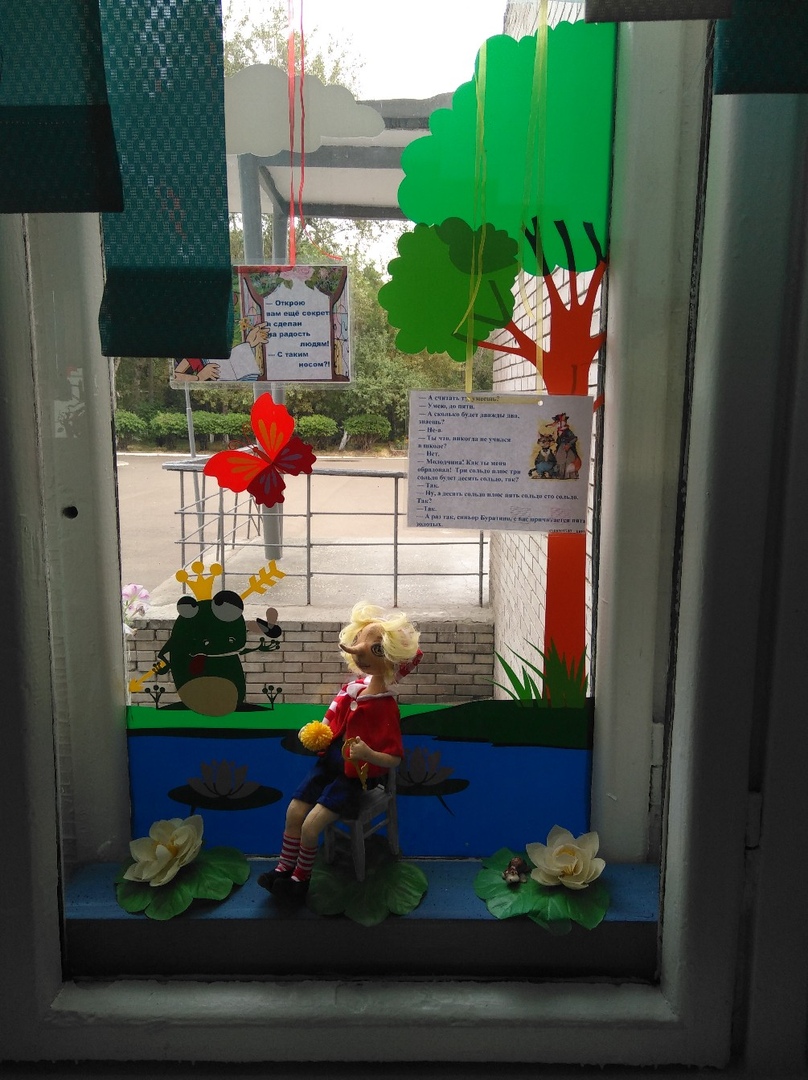 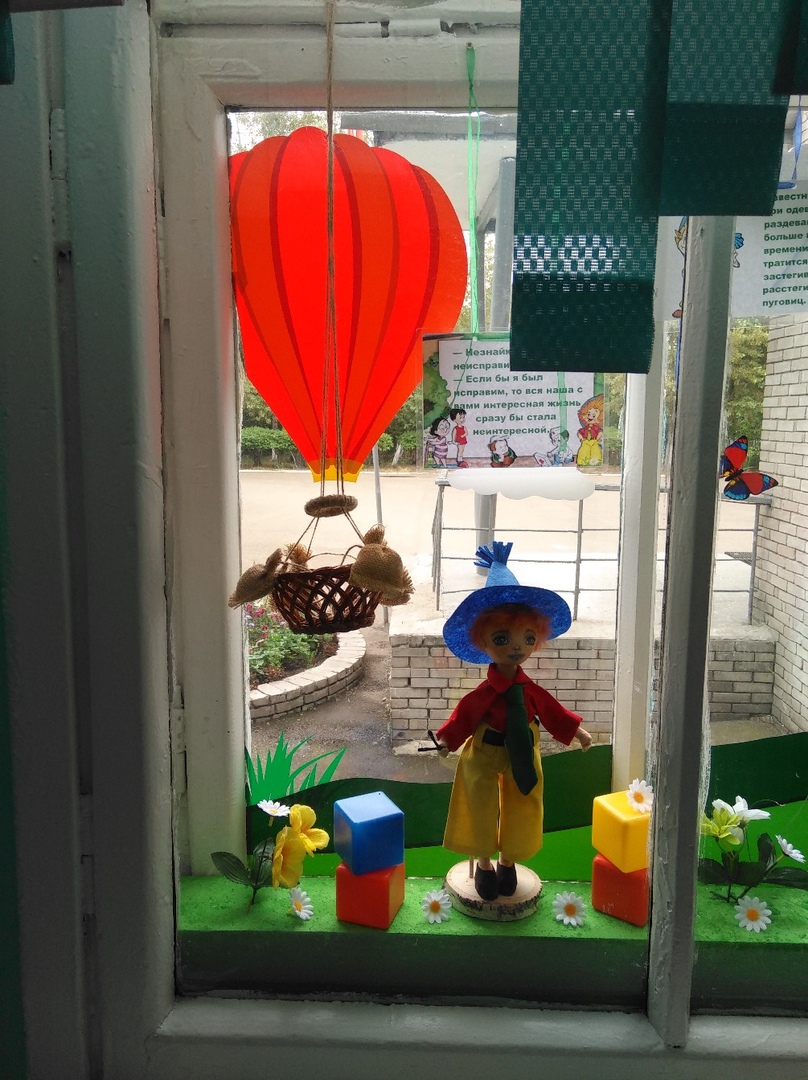 Рисунок 2В образовательных витринах Окна «РОСТА: Чтение с увлечением» представлены герои следующих произведений: Александр Степанович Грин «Алые паруса», Астрид Линдгрен «Малыш и Карлсон», Астрид Линдгрен «Пеппи длинный чулок», Николай Носов «Приключения Незнайки», Ханс Кристиан Андерсен «Русалочка» , Алексей Николаевич Толстой  «Буратино», Джоан Роулинг «Гарри Поттер», Антуан де Сент-Экзюпери «Маленький принц», Джон Рональд Руэл Толкин  «Властелин колец», Льюис Кэрролл «Алиса в стране Чудес», Виктор Петрович Астафьев «Конь с розовой гривой».Проект построен на основе базовых национальных ценностей российского общества, таких как искусство и литература, наука, человечество.Цель проекта:Популяризация семейного и детского чтения. Повышение престижности чтения среди детей, подростков и родителей.Задачи:-формирование литературного вкуса (художественный уровень предлагаемых произведений)-формирование общеинтеллектуальных способностей обучающихся.- освоение навыков рефлексивного чтения (выполнение заданий по тексту произведений);- создание привлекательного имиджа читающего сверстника в глазах товарища;- развитие творческого, критического мышления.Содержание и формы проекта «Окна РОСТА: Чтение с увлечением».В проекте «Окна РОСТА: Чтение с увлечением» приняли участие учителя начальной школы, педагоги русского языка и литературы 5-х классов, заведующая библиотекой  100% обучающихся 1- 5 классов, возраст 7-12 лет, родители (законные представители). Работа в проекте проходила в несколько этапов (треков).1 трек. АРТ-Бродилки: знакомство с экспозицией «Окна РОСТА: Чтение с увлечением», определение автора и названия произведения, имени персонажа, определение автора приведённой цитаты.2 трек. Конкурс рисунков «Радужные  краски подбери для сказки». Ученики рисовали иллюстрации к выбранным произведениям. Отмечали место иллюстрации в литературном произведении: название, глава, абзац.С помощью интерактивного голосования были выбраны рисунки- победители. Каждый ученик 1-5 классов отдал свой голос за понравившийся рисунок.3 трек. Семейно-творческий конкурс поделок «В гостях у сказки».  Семьи обучающихся представляли композиции поделок по выбранным произведениям. Отмечали, место композиции в литературном произведении: название, глава, абзац.С помощью интерактивного голосования были выбраны победители. Каждый ученик 1-5 классов отдал свой голос за понравившуюся композицию.4 трек. Конкурс вопросов  «О чем рассказывает книга?». Ученики  составляли вопросы по прочитанным произведениям, указывая главу и абзац, где можно найти ответ на поставленный вопрос. В каждом классе проводились викторины по этим вопросам. Создана копилка вопросов для игры Брейн-ринг.5 трек. Конкурс  видеороликов мини-спектаклей  «Я чувствую каждую строчку…» из представленных в Окнах РОСТА  произведений. Снимается  мини-спектакль, форматируется голос за кадром, звуковые эффекты и т.д.6 трек. Игра «Брейн-ринг», составленная  из вопросов 4 трека. Игра проводилась среди 1-2 классов, 3-4 классов и 5 классов. Вопросы были подобраны согласно возрасту.7 трек. Заключительный ИКТ-фестиваль Буктрейлеров. Создание ролика-миниатюры, составленного по мотивам прочитанной и полюбившейся книги. Он может приоткрыть сюжет, показать его самые яркие фрагменты, познакомить с героями произведения, передать настроение и неповторимый авторский стиль. Перед проведением фестиваля создавались специально организованные среды по созданию видеороликов, для этого было разработано специальное дидактическое обеспечение. Педагоги выступают в роли тьютеров, курируя и сопровождая образовательную деятельность обучающихся.В проекте учитывается стратегическая линия «расшколивания», для участников проекта организованы мастер-классы по актерскому мастерству (в рамках конкурса видеороликов мини-спектаклей «Я чувствую каждую строчку…») актерами театра имени А. Пушкина, мастер-классы организовывались на базе школы и на базе театра.  Параллельно проводимым мероприятиям ребята в сопровождении тьютеров и представителей родительской общественности посещали близлежащие библиотеки (библиотека им. Н. А. Некрасова, Детская библиотека имени К.И. Чуковского), где для них были организованы интересные книжные события – Библиосумерки, квесты, коворкинг зоны и т.д.Ожидаемые образовательные результаты: Грамотность чтения литературных текстов: -умение ориентироваться в тексте; -поиск информации; - понимание прочитанного;- преобразование, интерпретация и оценка информации.Эффекты проекта:- в аспекте формирования образовательных результатовмониторинг техники чтения показал положительную динамику;повысились результаты читательской грамотности, ИКТ-компетентности;проект «Окна РОСТА: Чтение с увлечением» положительно повлиял на развитие интеллектуальных, познавательных, творческих способностей детей и их коммуникативных навыков.- в аспекте улучшения условий образовательной деятельностиоформленные витражи с героями художественных произведений способствовали повышению на 45% посещения библиотеки обучающимися  начальных классов;по результатам повторного опроса повышение показателя «Любишь ли ты читать?» повысилось на 15% и повысился показатель «Читают ли в вашей семье книги?» на 5 %.муниципальное бюджетное общеобразовательное учреждение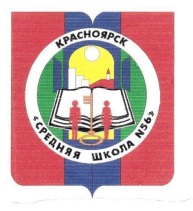 «Средняя школа № 56» (МБОУ СШ № 56)660111, г. Красноярск, пр. Ульяновский 34 А  тел.: (391) 224-35-86 е-mail: school56@krsnet.ru ОГРН 1022402484433  ИНН/КПП - 2465040810/246501001Базовые национальные ценностиПриобретенный социальный опыт в ходе реализации проекта искусство и литература – красота, гармония, духовный мир человека, нравственный выбор, смысл жизни, эстетическое развитие-представления о душевной и физической красоте человека;-формирование эстетических идеалов, чувства прекрасного; умение видеть красоту природы, труда и творчества;-интерес к чтению, произведениям искусства, детским спектаклям, концертам, выставкам, музыке;-интерес к занятиям художественным творчеством;-стремление к опрятному внешнему виду;-отрицательное отношение к некрасивым поступкам и неряшливости.наука – ценность знания, стремление к истине, научная картина мираЛитературное чтение обеспечивает формирование личности школьника через восприятие и осознание ценности знания, стремление к истине, научная картина мира. Для этого используются тексты классической и современной литературы, фольклорные произведения. Система вопросов и заданий способствует формированию культуры речевого общения, развитию творческих способностей учащихся, приобщению их к духовно-нравственным ценностям; знакомит с этическими и эстетическими нормами.человечество – мир во всем мире, многообразие культур и народов, прогресс человечества, международное сотрудничествоСоздание в коллективе атмосферы товарищества,доброжелательности, уважительного отношения к личности и индивидуальности каждого обучающегося, признание за ним права на собственную точку зрения, развитие диалоговых форм общения.Повышение педагогической культуры родителей через проведение семейных конкурсов, связанных с литературным чтением, посещением библиотек.